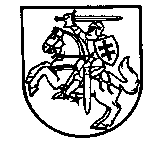 MARIJAMPOLĖS MOKSLEIVIŲ KŪRYBOS CENTRASTVIRTINUDirektorė                                                                                                                 Nijolė Pileckienė2017 M. VASARIO MĖN. VEIKLOS PLANAS 2017 m. sausio 2 d. Nr. 4 - 36MarijampolėVaikų ir jaunimo organizacijų koordinacinės				veiklos metodininkė				                  Audronė LevickienėData ir laikasData ir laikasVietaRenginio pavadinimas, atsakingas asmuoRenginio pavadinimas, atsakingas asmuo11233Posėdžiai, pasitarimaiPosėdžiai, pasitarimaiPosėdžiai, pasitarimaiPosėdžiai, pasitarimaiPosėdžiai, pasitarimaiVasario 6, 13, 20, 27 dienomis,pirmadieniais,9.00 val.Vasario 6, 13, 20, 27 dienomis,pirmadieniais,9.00 val.Moksleivių kūrybos centre, Lietuvininkų  g.18Administracijai, metodininkas, nepedagoginiams specialistamsMoksleivių kūrybos centre, Lietuvininkų  g.18Administracijai, metodininkas, nepedagoginiams specialistamsPasitarimai organizaciniais klausimaisN.PileckienėVasario 20 d.,pirmadienį,10.00 val.Vasario 20 d.,pirmadienį,10.00 val.Moksleivių kūrybos centre, Lietuvininkų  g.18Atleidimo nuo  mokesčio už būrelius komisijos nariamsMoksleivių kūrybos centre, Lietuvininkų  g.18Atleidimo nuo  mokesčio už būrelius komisijos nariamsAtleidimo nuo būrelio mokesčio  G.ŪsasVasario 23 d.ketvirtadienį,16.30 val.Vasario 23 d.ketvirtadienį,16.30 val.Moksleivių kūrybos centre, Lietuvininkų g. 18Moksleivių kūrybos centro  tarybos nariamsMoksleivių kūrybos centre, Lietuvininkų g. 18Moksleivių kūrybos centro  tarybos nariamsMoksleivių kūrybos centro tarybos posėdisG.ŪsasN.PileckienėVasario 28 d.,antradienį,16.30 val.Vasario 28 d.,antradienį,16.30 val.Moksleivių kūrybos centre, Lietuvininkų  g.18Centro darbuotojamsMoksleivių kūrybos centre, Lietuvininkų  g.18Centro darbuotojamsVisuotinis moksleivių kūrybos centro darbuotojų susirinkimas.“N.PileckienėD.BlauzdžiūnienėVasario 28 d.,antradienį,15.00 val.Vasario 28 d.,antradienį,15.00 val.Marijampolės moksleivių kūrybos centre, Lietuvininkų  g.18Centro darbuotojaiMarijampolės moksleivių kūrybos centre, Lietuvininkų  g.18Centro darbuotojaiSusirinkimas darbuotojų saugos ir sveikatos klausimais. Darbuotojų atliekančių pavojingus darbus testavimas.D.BlauzdžiūnienėOrganizuojami    renginiaiOrganizuojami    renginiaiOrganizuojami    renginiaiOrganizuojami    renginiaiOrganizuojami    renginiaiVasario 9 d.,ketvirtadienį,14.30 val.Vasario 9 d.,ketvirtadienį,14.30 val.Marijampolės apylinkėseOrientavimosi sporto būrelių nariamsMarijampolės apylinkėseOrientavimosi sporto būrelių nariamsŽygis pėsčiomis iki Marijampolės autodromoR.ČepaitienėVasario 22 d.,trečiadienį,15.00 val.Vasario 22 d.,trečiadienį,15.00 val.Marijampolės kraštotyros muziejuje (Vytauto g. 29)Marijampolės savivaldybės skautamsMarijampolės kraštotyros muziejuje (Vytauto g. 29)Marijampolės savivaldybės skautamsSueiga, skirta  skautijos įkūrėjo R.Baden-Povellio gimimo metinių paminėjimui. Skautiško įžodžio šventė.A.LevickienėVasario 23 d.,ketvirtadienį,15.30 val.Vasario 23 d.,ketvirtadienį,15.30 val.Marijampolės „Ryto“ pagrindinėje mokykloje (Mokyklos g. 22)Orientavimosi sporto mėgėjamsMarijampolės „Ryto“ pagrindinėje mokykloje (Mokyklos g. 22)Orientavimosi sporto mėgėjamsOrientavimosi sporto varžybos „Orientuojamės kitaip“G.ŪsasDalyvavimas renginiuoseDalyvavimas renginiuoseDalyvavimas renginiuoseDalyvavimas renginiuoseDalyvavimas renginiuoseVasario 11 d. šeštadienį, 9.30 val.Vasario 11 d. šeštadienį, 9.30 val.KauneOrientavimosi sporto būrelio ir programos nariamsKauneOrientavimosi sporto būrelio ir programos nariamsDalyvavimas rientavimosi sporto varžybos  „Gajos sprintų taurė-2017“G.ŪsasVasario 11 d.,šeštadienį,8.30 val.Vasario 11 d.,šeštadienį,8.30 val.Žygio pradžios vieta – LDK Vytenio paramos logistikos batalione, Vytauto g.72,Jaunųjų šaulių ir orientavimosi sporto būrelių nariamsŽygio pradžios vieta – LDK Vytenio paramos logistikos batalione, Vytauto g.72,Jaunųjų šaulių ir orientavimosi sporto būrelių nariamsDalyvavimas Pėsčiųjų žygių asociacijos organizuojamame pėsčiųjų  žygyje „Protėvių valdovų ir partizanų kovų keliais“R.ČepaitienėVasario 17 d.,penktadienį,10.00 val.Vasario 17 d.,penktadienį,10.00 val.AlytujeCentro orientavimosi sporto būrelių nariamsAlytujeCentro orientavimosi sporto būrelių nariamsOrientavimosi sporto varžybos patalpose. Renginys skirtas Lietuvos nepriklausomynės dienai – Vasario 16-ajai pažymėti.G.ŪsasVasario 17 d.,penktadienį, 7.30 val.Vasario 17 d.,penktadienį, 7.30 val.Kazlų Rūdos girininkijos miškeCentro skautamsKazlų Rūdos girininkijos miškeCentro skautamsMokomasis-pažintinis žygis Višakio Būda - Kazlų RūdaA. LevickienėVasario 18-19 d.,šeštadienį-sekmadienį,11.00 val.Vasario 18-19 d.,šeštadienį-sekmadienį,11.00 val.Vilkaviškio vyskupijos jaunimo centreCentro skautėmsVilkaviškio vyskupijos jaunimo centreCentro skautėmsSkautų sueiga „Būk su sese“A.Levickienė, V.ZurzaitėAtviro jaunimo centro veiklosAtviro jaunimo centro veiklosAtviro jaunimo centro veiklosAtviro jaunimo centro veiklosAtviro jaunimo centro veiklosVasario14 d.,trečiadienį,15.30 val. Atvirame  jaunimo centre, R. Juknevičiaus g. 28Savivaldybės jaunimuiAtvirame  jaunimo centre, R. Juknevičiaus g. 28Savivaldybės jaunimuiViktorina - praktinis užsiėmimas "Išmaniųjų programėlių naudojimas laisvalaikiui ir mokslui"I. ApuokienėViktorina - praktinis užsiėmimas "Išmaniųjų programėlių naudojimas laisvalaikiui ir mokslui"I. ApuokienėVasario 16 d.,ketvirtadienį,16. 00 val.  Vieta tikslinamaSavivaldybės jaunimui Vieta tikslinamaSavivaldybės jaunimuiProtų mūšis, skirtas Vasario 16-ajai paminėtiM. AndriukevičiusV. BačinskaitėProtų mūšis, skirtas Vasario 16-ajai paminėtiM. AndriukevičiusV. BačinskaitėVasario 23 d.,ketvirtadienį,16.00 val. Atvirame  jaunimo centre, R. Juknevičiaus g. 28Savivaldybės jaunimuiAtvirame  jaunimo centre, R. Juknevičiaus g. 28Savivaldybės jaunimuiStato futbolo turnyrasM. AndriukevičiusStato futbolo turnyrasM. AndriukevičiusPirmadieniais – penktadieniais  15.00 – 19.00 val.Atviras jaunimo centras, R. Juknevičiaus g. 28Savivaldybės jaunimuiAtviras jaunimo centras, R. Juknevičiaus g. 28Savivaldybės jaunimuiAtviras darbas su jaunimu.I. ApuokienėR. VaiginienėAtviras darbas su jaunimu.I. ApuokienėR. Vaiginienė